Domácí úkol – do pondělí 29. 4.1. Napiš ke každému slovu nadřazenému dvě slova podřazená.  2. Přepiš věty psacím písmem. Potom u každé věty vyznač její druh – P, O, T, R.3. Zopakuj si svou adresu.4. Vypočítej.5. Spoj obrázky zvířátek s jejich anglickými názvy.6. Čtení:  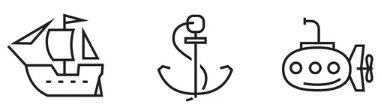 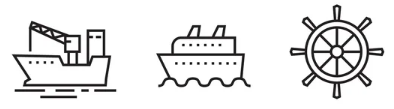 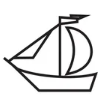 oblečení:vozidlo:rostlina:houba:nápoj:Přišel jsem domů v noci.Bojíš se strašidel?Ať jsi šťastný!Kup si nové boty.4 · 5 = 2 · 5 =32 + 45 =5 · 5 =10 · 5 =57 – 22 =7 · 5 =9 · 3 =63 + 8 =8 · 5 =6 · 4 =72 – 5 =6 · 5 =7 · 3 =54 + 6 =9 · 5 =8 · 4 =40 – 9 =3 · 5 =8 · 3 =73 + 20 =dog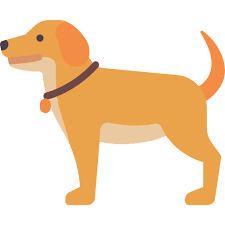 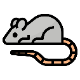 monkeyduck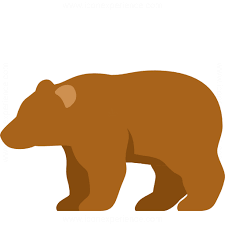 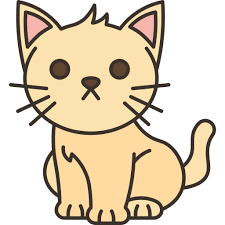 mouseant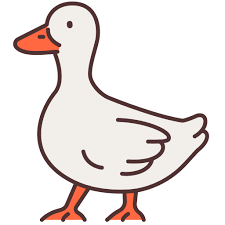 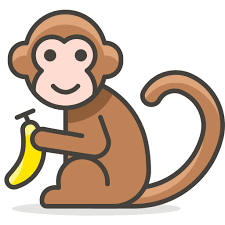 catbear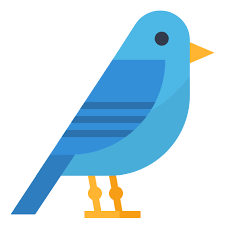 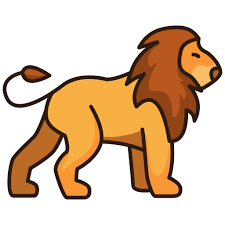 butterflybird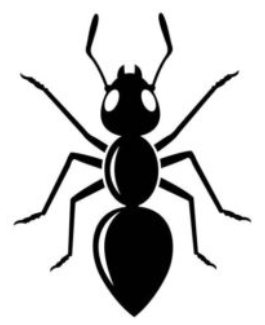 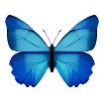 lion